Итоговая промежуточная аттестация по обществознанию10 класс Примерный вариант 1. Ниже приведён перечень терминов. Все они, за исключением двух, относятся к институтам социальной сферы общества.1) деньги; 2) семья; 3) суд; 4) брак; 5) усыновление; 6) сословиеНайдите два термина, «выпадающих» из общего ряда, и запишите цифры, под которыми они указаны.2. Выберите верные суждения о познавательной деятельности человека и запишите цифры, под которыми они указаны.1)  Восприятие является формой рационального познания.2)  Истинным считается только то знание, которое не может быть уточнено или опровергнуто в дальнейшем.3)  Одним из критериев истины выступает практика.4)  Обыденное познание в отличие от научного не ведет к истинному знанию.5)  Одной из форм чувственного познания является представление.3. Установите соответствие между методами научного познания и их уровнями: к каждой позиции, данной в первом столбце, подберите соответствующую позицию из второго столбца.МЕТОД НАУЧНОГО ПОЗНАНИЯА)  идеализацияБ)  экспериментВ)  наблюдениеГ)  формализацияД)  описаниеУРОВЕНЬ ПОЗНАНИЯ1)  теоретический2)  эмпирическийЗапишите в ответ цифры, расположив их в порядке, соответствующем буквам:4. В стране Z развито фабричное производство. Какие иные признаки свидетельствуют о том, что она развивается как общество индустриального типа? Запишите цифры, под которыми они указаны.1)  Происходит демократизация политической жизни, провозглашены политические свободы.2)  Религия оказывает значительное влияние на развитие общества.3)  Формируется класс промышленных рабочих.4)  Существует разделение труда.5)  Происходит механизация производства.6)  Развивается сельское хозяйство.5. Выберите верные суждения о видах инфляции и запишите цифры, под которыми они указаны. Цифры укажите в порядке возрастания.1)  Устойчивую долговременную тенденцию к росту цен в экономике страны, вызванную удорожанием факторов производства, называют инфляцией издержек.2)  Среднегодовое повышение цен не более чем на 3—5% в год характеризует гиперинфляцию.3)  Ползучая инфляция  — вид инфляции, для которого характерен устойчивый, в течение нескольких месяцев, рост цен свыше 50%, приводящий к дезорганизации экономики.4)  Сокращение производства и рост безработицы относятся к последствиям гиперинфляции.5)  Дефицитом на товарном рынке обусловлено возникновение инфляции спроса.6. Установите соответствие между видами издержек и статьями затрат фирмы за краткосрочный период: к каждой позиции, данной в первом столбце, подберите соответствующую позицию из второго столбца.СТАТЬИ ЗАТРАТА)  арендная плата за зданиеБ)  транспортные расходыВ)  сдельная зарплата рабочихГ)  плата за электроэнергиюВИДЫ ИЗДЕРЖЕК1)  постоянные издержки2)  переменные издержкиЗапишите в ответ цифры, расположив их в порядке, соответствующем буквам:7. Найдите в приведённом ниже списке меры, способствующие снижению инфляции. Запишите цифры, под которыми они указаны.1)  увеличение расходов государства на социальные программы2)  повышение ключевой ставки центральным банком3)  изъятие «лишних» денег Центральным банком4)  отказ от повышения зарплат и пенсий5)  переход на натуральный обмен вместо денежного6)  эмиссия денег8. Выберите верные суждения о типах социальной стратификации и запишите цифры, под которыми они указаны.1)  Классовый тип стратификации характерен для ранних периодов развития общества.2)  В истории человечества существовали разные типы социальной стратификации.3)  Сословная стратификация господствовала в период Средневековья.4)  В условиях кастового строя крайне низкий уровень социальной мобильности.5)  Одним из проявлений классовой стратификации в современном обществе служит юридическое закрепление прав и обязанностей за отдельными социальными группами.9. Выберите верные суждения о президентской республике и запишите цифры, под которыми они указаны. Цифры укажите в порядке возрастания.1)  Президент избирается парламентом.2)  Президент возглавляет исполнительную ветвь государственной власти.3)  Правительство несёт ответственность как перед президентом, так и перед парламентом.4)  Президент не имеет права вето в отношении законов, принятых парламентом.5)  Президент не обладает правом роспуска парламента.10. Найдите в приведенном списке положения, характеризующие парламентскую республику. Запишите цифры, под которыми они указаны.1)  формирование правительства парламентом2)  прямое всенародное избрание президента3)  отсутствие у президента права роспуска парламента4)  ответственность правительства перед парламентом5)  наделение президента представительскими полномочиями11. Российская Федерация  — светское государство. Какие из перечисленных положений раскрывают смысл этого конституционного принципа? Запишите цифры, под которыми они указаны.1)  Никакая религия не может устанавливаться в качестве государственной или обязательной.2)  Никакая идеология не может устанавливаться в качестве государственной или обязательной.3)  Религиозные объединения отделены от государства и равны перед законом.4)  В Российской Федерации признаются политическое многообразие, многопартийность.5)  Российская Федерация обеспечивает целостность и неприкосновенность своей территории.6)  Во взаимоотношениях с федеральными органами государственной власти все субъекты Российской Федерации между собой равноправны.12. Установите соответствие между предметами ведения РФ и совместного ведения РФ и субъектов Федерации и их конкретными проявлениями: к каждой позиции, данной в первом столбце, подберите соответствующую позицию из второго столбца.КОНКРЕТНЫЕ ПРОЯВЛЕНИЯA)  природопользование, охрана окружающей средыБ)  кадры судебных и правоохранительных органовB)  внешняя политика и международные отношения РФГ)  денежная эмиссияД)  осуществление мер по борьбе с катастрофами, стихийными бедствиямиУРОВНИ ПРЕДМЕТОВ ВЕДЕНИЯ1)  ведение РФ2)  совместное ведение РФ и субъектов ФедерацииЗапишите в ответ цифры, расположив их в порядке, соответствующем буквам:13. Найдите в списке гражданско-правовые проступки и запишите цифры, под которыми они указаны.1)  гражданин Н. превысил скорость движения при въезде во двор дома2)  граждане Р. производили ремонт своей квартиры в ночное время3)  гражданин М. не смог вернуть взятые в долг у гражданина Н. деньги в установленный срок4)  магазин отказался принять у покупательницы приобретённое ею бракованное платье5)  Гражданин Ш. вновь опоздал на работу, ссылаясь на автомобильные пробки на трассе6)  издательство выпустило дополнительный тираж книги, не уведомив автора и не выплатив ему гонорар14. Установите соответствие между полномочиями и правоохранительными органами в РФ: к каждой позиции, данной в первом столбце, подберите соответствующую позицию из второго столбца.ПОЛНОМОЧИЕА)  организация деятельности по государственной регистрации некоммерческих организацийБ)  разрешение споров о компетенции между органами государственной властиВ)  осуществление координации и контроля деятельности Федеральной службы судебных приставовГ)  проверка конституционности закона, применённого или подлежащего применению в конкретном делеД)  осуществление правоприменительных функций и функций по контролю и надзору в сфере исполнения уголовных наказанийПРАВООХРАНИТЕЛЬНЫЙ ОРГАН1)  Конституционный суд РФ2)  Министерство юстиции РФЗапишите в ответ цифры, расположив их в порядке, соответствующем буквам:15. 16-летняя Зоя заключила трудовой договор с работодателем. Что отличает её правовой статус от правового статуса совершеннолетнего работника? Запишите цифры под которыми указаны соответствующие черты отличия.1)  требование соблюдать дисциплину труда2)  обязательное прохождение предварительного медицинского осмотра3)  ежегодный основной оплачиваемый отпуск продолжительностью 31 календарный день в удобное для работника время4)  необходимость согласия родителей (опекунов) на заключение трудового договора5)  запрет на привлечение к сверхурочной работе6)  выполнение работы в соответствии с трудовым договоромЧасть 2 В социальной психологии под группой понимается двое или более индивидов, имеющих общие цели и устойчивые отношения, а также в определенной степени взаимозависимых друг от друга и воспринимающих себя как часть этой группы... На одном конце шкалы находятся группы, состоящие из людей, которые работают вместе в течение многих лет. Очевидно, что они удовлетворяют всем условиям определения. На другом конце находятся люди, имеющие лишь кратковременные взаимоотношения друг с другом...Люди объединяются в социальные группы по разным причинам. Одними из таких причин являются потребности человека. Существует несколько видов потребностей: биологические, социальные, идеальные. Потребности человека взаимосвязаны. Когда удовлетворены первичные потребности человека в жилище, пище, человек уделяет большее внимание социальным потребностям, для того чтобы развиваться как личность. Группы помогают удовлетворить важные психологические или социальные проблемы, например, потребности во внимании и любви, переживании чувства принадлежности. Это трудно различимые, но очень важные потребности: представьте себе жизнь в полной социальной изоляции! Поначалу вы бы не возражали против этого, но в конце концов почувствовали бы себя ужасно одинокими.Группы помогают в достижении целей, которые мы не смогли бы осуществить в одиночку. Сотрудничая с другими, мы способны выполнить задачи, с которыми одному человеку не справиться... Принадлежность к группе часто обеспечивает нас знаниями и информацией, которые в противном случае были бы для нас недоступны...Наконец, групповое членство способствует формированию позитивной социальной идентичности, которая становится частью «Я-концепции». И чем больше число престижных групп с ограниченным доступом, к которым человек смог присоединиться, тем больше укрепляется его «Я-концепция». 16. Назовите признаки социальной группы, указанные в тексте. Всего укажите четыре признака.17. В тексте упомянуты ключевые понятия социально-гуманитарных наук. Используя обществоведческие знания,— укажите не менее трёх основных признаков понятия «потребность»;— объясните связь названных автором видов потребностей человека. (Объяснение может быть дано в одном или нескольких распространённых предложениях.)18. Автор приводит три функции социальных групп. Укажите их и проиллюстрируйте каждую из них конкретным примером. Каждый пример должен быть развернутым. 20. На графике изображено изменение ситуации на потребительском рынке цветов в стране Z. Кривая предложения переместилась из положения S в положение S1 при неизменном спросе D. (На графике P – цена товара; Q – количество товара).Как изменилась равновесная цена?Что могло вызвать изменение предложения?Укажите любое одно обстоятельство (фактор) и объясните его влияние на предложение. (Объяснение должно быть дано применительно к рынку, указанному в тексте задания.)Как изменятся спрос и равновесная цена на данном рынке в период Международного женского дня, когда жители страны по традиции дарят женщинам цветы при прочих равных условиях?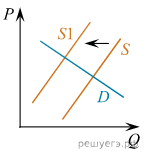 21. В стране Z наблюдается компьютеризация и информатизация общества. Большое количество людей заняты в сфере услуг. Какой тип общества представляет собой страна Z? Как относятся к природе в таком обществе? Какой основной фактор производства в таком обществе? Как такой тип общества влияет на требования к кадрам (работникам)? Укажите два требования. 22. Конституция Российской Федерации провозглашает Россию правовым государством. На основе положений Конституции Российской Федерации приведите три подтверждения этой характеристики.(Каждое подтверждение должно быть сформулировано как распространённое предложение с опорой на конкретное положение Конституции Российской Федерации. Обратите внимание на то, что правильное выполнение задания не требует указания в ответе номеров соответствующих статей Конституции и дословного воспроизведения их содержания.)23. Используя обществоведческие знания, составьте сложный план, позволяющий раскрыть по существу тему «Гражданство в РФ». План должен содержать не менее трех пунктов, из которых два или более детализированы в подпунктах.24. Используя обществоведческие знания, факты общественной жизни и личный социальный опыт, выполните задания, ответьте на вопрос.1)  Обоснуйте значение предпринимательской деятельности для развития рыночной экономики. (Обоснование должно быть дано с опорой на обществоведческие знания в нескольких связанных между собой распространённых предложениях, раскрывать причинно-следственные и(или) функциональные связи.)2)  Какие требования к конкуренции предъявляются законодательством Российской Федерации? (Назовите любые три позиции.)3)  Для каждого требования приведите по одному примеру, иллюстрирующему его смысл. (Каждый пример должен быть сформулирован развёрнуто. В совокупности примеры должны иллюстрировать три различных требования.)АБВГДAБВГAБВГДАБВГД